В соответствии со статьей 40 Градостроительного кодекса Российской Федерации, решением Совета депутатов города Новосибирска от 24.06.2009 № 1288 «О Правилах землепользования и застройки города Новосибирска», пунктом 2.13 административного регламента предоставления муниципальной услуги по предоставлению разрешения на отклонение от предельных параметров разрешенного строительства, реконструкции объектов капитального строительства, утвержденного постановлением мэрии города Новосибирска от 10.06.2013 № 5459, на основании заключения по результатам публичных слушаний по вопросам предоставления разрешений на отклонение от предельных параметров разрешенного строительства, реконструкции объектов капитального строительства от 04.04.2017, рекомендаций комиссии по подготовке проекта правил землепользования и застройки города Новосибирска о предоставлении и об отказе в предоставлении разрешений на отклонение от предельных параметров разрешенного строительства, реконструкции объектов капитального строительства от 07.04.2017, руководствуясь Уставом города Новосибирска, ПОСТАНОВЛЯЮ:1. Отказать в предоставлении разрешений на отклонение от предельных параметров разрешенного строительства, реконструкции объектов капитального строительства:1.1. Григорян Ларисе Викторовне (на основании заявления в связи с тем, что инженерно-геологические характеристики земельного участка являются неблагоприятными для застройки) в части уменьшения минимального отступа от границ земельного участка, за пределами которого запрещено строительство зданий, строений, сооружений, с кадастровым номером 54:35:084245:35 площадью 0,1254 га, расположенного по адресу: Российская Федерация, Новосибирская область, город Новосибирск, ул. Ольги Берггольц (зона застройки индивидуальными жилыми домами (Ж-6)), с 3 м до 1,5 м со стороны ул. Ольги Берггольц в связи с тем, что отсутствуют обоснования, предусмотренные частью 1 статьи 40 Градостроительного кодекса Российской Федерации, а именно инженерно-геологи-ческие характеристики земельного участка не являются неблагоприятными для застройки,   а   также   нарушены   требования    действующего    законодательства: пункта 5 части 2 статьи 41 Правил землепользования и застройки города Новосибирска, утвержденных решением Совета депутатов города Новосибирска от 24.06.2009 № 1288, в части предельного минимального количества машино-мест для стоянок индивидуальных транспортных средств.1.2. Обществу с ограниченной ответственностью «СибАвтоСервис» (на основании заявления в связи с тем, что конфигурация земельного участка и наличие охранной зоны объекта электросетевого хозяйства являются неблагоприятными для застройки) в части уменьшения минимального процента застройки с 40 % до 8 % в границах земельного участка с кадастровым номером 54:35:041720:398 площадью 0,1851 га, расположенного по адресу: Российская Федерация, Новосибирская область, город Новосибирск, ул. Тайгинская (зона производственной деятельности (П-1)), в связи с тем, что строительство, реконструкция объекта капитального строительства осуществлено без разрешения на строительство.1.3. Ермоленко Татьяне Викторовне (на основании заявления в связи с тем, что размер земельного участка меньше установленного градостроительным регламентом минимального размера земельного участка) в части уменьшения минимального отступа от границ земельного участка, за пределами которого запрещено строительство зданий, строений, сооружений, с кадастровым номером 54:35:032235:53 площадью 0,0413 га, расположенного по адресу: Российская Федерация, Новосибирская область, город Новосибирск, ул. 1-я Пестеля, 22 (зона застройки индивидуальными жилыми домами (Ж-6)), с 3 м до 2,15 м со стороны земельного участка с кадастровым номером 54:35:032235:2, с 3 м до 2,9 м со стороны земельного участка с кадастровым номером 54:35:032235:50 в связи с тем, что нарушены требования действующего законодательства: пункта 5 части 1 статьи 80 Федерального закона от 22.07.2008 № 123-ФЗ «Технический регламент о требованиях пожарной безопасности», а именно конструктивные, объемно-планировочные и инженерно-технические решения здания не обеспечивают нераспространение пожара на соседние здания и сооружения.1.4. Обществу с ограниченной ответственностью «ОВА-Керамик» (на основании заявления в связи с тем, что инженерно-геологические характеристики земельного участка и наличие инженерных сетей являются неблагоприятными для застройки) в части уменьшения минимального процента застройки с 30 % до 10 % в границах земельного участка на территории кадастрового квартала 54:35:062685 площадью 1,8578 га, расположенного по адресу: Российская Федерация, Новосибирская область, город Новосибирск, ул. Толмачевская (зона коммунальных и складских объектов (П-2)), в связи с тем, что заявитель не является правообладателем земельного участка, а также в связи с тем, что не представлены документы, указанные в подпункте 2.10.1 административного регламента предоставления          муниципальной услуги по предоставлению разрешения на отклонение от                 предельных параметров разрешенного строительства, реконструкции объектов капитального строительства, утвержденного постановлением мэрии города Новосибирска от 10.06.2013 № 5459, а именно: схема планировочной организации земельного участка, заключение о соответствии санитарным правилам и нормам, заключение о соответствии техническим регламентам.1.5. Обществу с ограниченной ответственностью Строительной компании «Гранит» (на основании заявления в связи с тем, что конфигурация земельного участка и наличие инженерных сетей являются неблагоприятными для застройки) в части уменьшения минимального процента застройки с 25 % до 2 % в границах земельного участка с кадастровым номером 54:35:051925:70 площадью 0,3496 га, расположенного по адресу: Российская Федерация, Новосибирская область, город Новосибирск, ул. Громова (зона застройки жилыми домами смешанной этажности (Ж-1)), связи с тем, что отсутствуют обоснования, предусмотренные частью 1 статьи 40 Градостроительного кодекса Российской Федерации, а именно конфигурация земельного участка и наличие инженерных сетей не являются неблагоприятными для застройки.2. Департаменту строительства и архитектуры мэрии города Новосибирска разместить постановление на официальном сайте города Новосибирска в информационно-телекоммуникационной сети «Интернет». 3. Департаменту информационной политики мэрии города Новосибирска обеспечить опубликование постановления.4. Контроль за исполнением постановления возложить на заместителя мэра города Новосибирска - начальника департамента строительства и архитектуры мэрии города Новосибирска.Спасская2275069ГУАиГ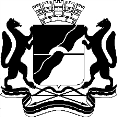 МЭРИЯ ГОРОДА НОВОСИБИРСКАПОСТАНОВЛЕНИЕОт  	  14.04.2017		№          1660	Об отказе в предоставлении разрешений на отклонение от предельных параметров           разрешенного строительства, реконструкции объектов капитального строительстваИсполняющий обязанностимэра города Новосибирска
Б. В. Буреев